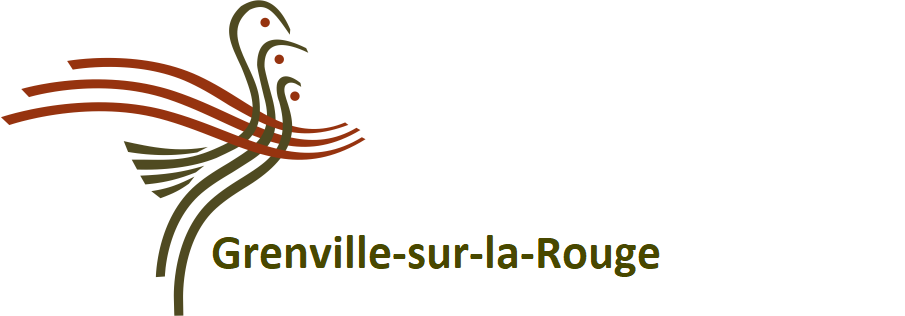 AVIS PUBLICEn conformité avec les articles 954 et 956 du Code Municipal du Québec, avis public est par les présentes donné qu’une séance extraordinaire du conseil municipal aura lieu le jeudi 17 décembre 2020 à compter de 19h00, à l’hôtel de ville situé au 88, rue des Érables, Grenville-sur-la-Rouge, afin d’adopter le budget 2021 et le programme triennal d’immobilisations 2021-2022-2023.Lors de cette séance, les délibérations du conseil et la période de questions porteront exclusivement sur le budget et le programme triennal d’immobilisations.DONNÉ À GRENVILLE-SUR-LA-ROUGE, ce quatrième (4e) jour du mois de décembre deux mille vingt (2020).________________________________________________PUBLIC NOTICEIn conformity with Section 954 and 956 of the Quebec Municipal Code, public notice is given that a special meeting of the Municipal Council will be held on Thursday December 17, 2020, at 7:00 p.m. at the City Hall located at 88, des Érables Street, Grenville-sur-la-Rouge, to adopt the 2021 budget and the 2021-2022-2023 Capital Expenditure Program.As this meeting, the Council proceedings and question period will be deal exclusively with the budget and the Three-year Capital Expenditure Program.GIVEN at GRENVILLE-SUR-LA-ROUGE this 4th day of December 2020._____________________________Marc BeaulieuDirecteur Général